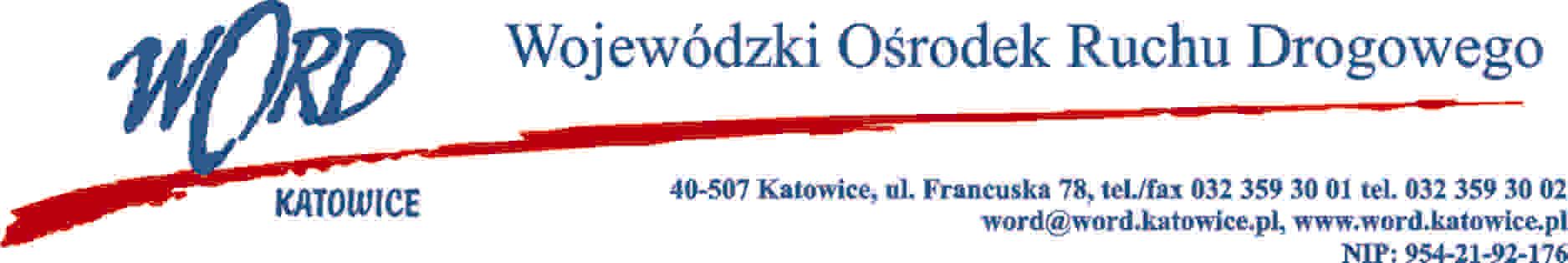 Postępowanie o udzielenie zamówienia publicznego o wartości poniżej 130.00 zł.Katowice 19.02.2021 r.Do wszystkich wykonawcówZamawiający informuje, że wpłynęło zapytanie, które wraz z odpowiedzią publikujemy poniżej.Pytania od WykonawcówW związku z ogłoszonym przez Państwa postepowaniem na dostawę zasilacza UPS zwracam się z pytaniem:Proszę o określenie w jakim układzie napięć (ilu fazowy) ma być dostarczony UPS. W opisie raz jest napisane, że napięcie ma być 230V a raz 3 fazy.Czy dopuszczają Państwo możliwość zaoferowania urządzenia z jednym gniazdem rozszerzeń do portów komunikacyjnych? Możliwość zamontowania dwóch kart pracujących równocześnie niezależnie jest przydatna dla urządzeń, które albo pracują w dwóch oddzielnych fizycznie sieciach komputerowych albo dla zwiększenia transferu danych (systemy serwerowe, bazodanowe, usługi czasu rzeczywistego).OdpowiedziAd.1. Układ gwiazdy 3x230V jest również zasilaniem trójfazowym. Istniejące podłączenie jest podłączeniem trójfazowym, więc urządzenie winno korzystać z tego zasilania. Czy będzie to układ gwizdy czy trójkąt nie ma dla nas znaczenia. Niedopuszczalne jest zaoferowanie urządzenia zasilanego z jednej fazy.Ad. 2 Nie dopuszczamy możliwości zaoferowania urządzenia z jednym gniazdem rozszerzeń, bez możliwości montażu w razie potrzeby dodatkowego portu Lan. Wymaganie możliwości obsłużenia dwóch sieci Lan jest spowodowane bardzo prawdopodobną koniecznością podłączenia urządzenia do drugiej, fizycznie oddzielnej sieci. Zaoferowane urządzenie musi gwarantować taką możliwość, gdy zajdzie potrzeba.